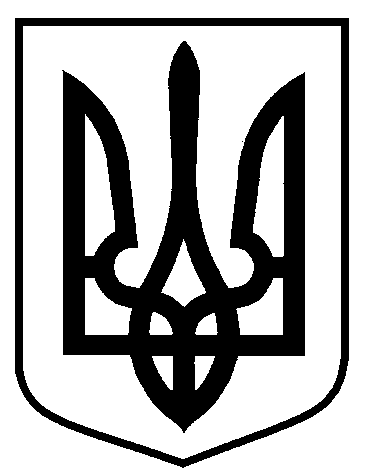 Сумська міська радаВиконавчий комітетРІШЕННЯ     від 29.01.2021  № 45На підставі поданої заяви та документів, ураховуючи рекомендації постійно діючої міжвідомчої комісії з розгляду питань, пов’язаних із наданням дозволу на переведення житлових приміщень у категорію нежитлових, переведення нежитлових приміщень у категорію житлових, житлових будинків квартирного типу у будинки садибного типу (протокол від 03.12.2020 № 7/20), відповідно до статті 8 Житлового кодексу Української РСР, Порядку надання дозволу на переведення житлових приміщень у категорію нежитлових, переведення нежитлових приміщень у категорію житлових,  житлових будинків квартирного типу у будинки садибного типу, затвердженого рішенням виконавчого комітету Сумської міської ради від 21.05.2019 № 284, керуючись статтею 40 Закону України «Про місцеве самоврядування в Україні»,  виконавчий комітет Сумської міської ради ВИРІШИВ:	1. Надати дозвіл Заявнику 1 (місце проживання зареєстровано за адресою:  м. Суми) на переведення житлового приміщення (квартири) 13 загальною площею 43,5 кв.м, житлового приміщення (квартири) 14 загальною площею 49,8 кв.м за адресою:   вул. Покровська 11, м. Суми у категорію нежитлових, які належать йому на праві власності (Інформація з Державного реєстру речових прав на нерухоме майно від 25.11.2020, зареєстровано 28.02.2020 за                   № 35725953 та № 35722091 відповідно).	2. Відповідальність за якість проєктних рішень та дотримання вимог нормативних документів при розробці проєктної документації на переведення житлових приміщень у категорію нежитлових покладається  на розробника проєктної документації.	3. Відповідальність за проведення робіт по переведенню житлових приміщень у категорію  нежитлових покладається на власника приміщень.	4.  Власнику приміщень у відповідності до Правил благоустрою міста Суми, затверджених рішенням Сумської міської ради від 26.12.2014 №3853-МР, укласти договори про закріплення території за ним по утриманню в належному санітарно-технічному стані.           5. Рекомендувати власнику приміщень в установленому законом порядку укласти договори про надання послуг з юридичною особою, яка визначена виконавцем послуг на вивезення побутових відходів на території міста Суми.Міський голова                                                                               О.М. ЛисенкоКривцов 700-103Розіслати: Кривцову А.В., заявникуПро надання дозволу на переведення житлових приміщень (квартир) у категорію нежитлових  за адресою: вул. Покровська, 11,           кв. 13, кв. 14,  м. Суми 